LJ ljLJ ljLJ ljLJ ljLJ ljNAĐI SLOVO  LJ !NAĐI SLOVO  LJ !NAĐI SLOVO  LJ !NAĐI SLOVO  LJ !NAĐI SLOVO  LJ !NAĐI SLOVO  LJ !NAĐI SLOVO  LJ !NAĐI SLOVO  LJ !NAĐI SLOVO  LJ !NAĐI SLOVO  LJ ! K   LJ   Ž  L  K   L  ž   N  LJ   S  s   lj   s  ž  b    V  ć   j Ž  š  L S  K   LJ   Ž  L  K   L  ž   N  LJ   S  s   lj   s  ž  b    V  ć   j Ž  š  L S  K   LJ   Ž  L  K   L  ž   N  LJ   S  s   lj   s  ž  b    V  ć   j Ž  š  L S  K   LJ   Ž  L  K   L  ž   N  LJ   S  s   lj   s  ž  b    V  ć   j Ž  š  L S  K   LJ   Ž  L  K   L  ž   N  LJ   S  s   lj   s  ž  b    V  ć   j Ž  š  L S 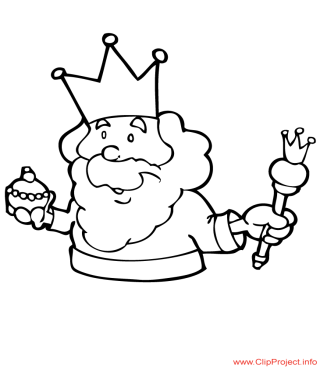 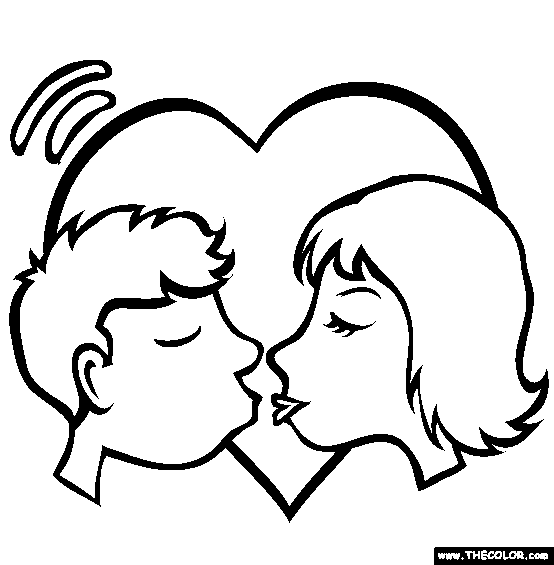 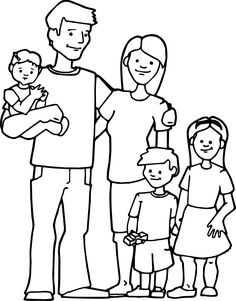 PROČITAJ  REČENICU I PREPIŠI JU VELIKIM TISKANIM SLOVIMA!U obitelji  se  čuva  ljubav.PROČITAJ  REČENICU I PREPIŠI JU VELIKIM TISKANIM SLOVIMA!U obitelji  se  čuva  ljubav.PROČITAJ  REČENICU I PREPIŠI JU VELIKIM TISKANIM SLOVIMA!U obitelji  se  čuva  ljubav.PROČITAJ  REČENICU I PREPIŠI JU VELIKIM TISKANIM SLOVIMA!U obitelji  se  čuva  ljubav.PROČITAJ  REČENICU I PREPIŠI JU VELIKIM TISKANIM SLOVIMA!U obitelji  se  čuva  ljubav.PROČITAJ  REČENICU I PREPIŠI JU VELIKIM TISKANIM SLOVIMA!U obitelji  se  čuva  ljubav.PROČITAJ  REČENICU I PREPIŠI JU VELIKIM TISKANIM SLOVIMA!U obitelji  se  čuva  ljubav.PROČITAJ  REČENICU I PREPIŠI JU VELIKIM TISKANIM SLOVIMA!U obitelji  se  čuva  ljubav.PROČITAJ  REČENICU I PREPIŠI JU VELIKIM TISKANIM SLOVIMA!U obitelji  se  čuva  ljubav.PROČITAJ  REČENICU I PREPIŠI JU VELIKIM TISKANIM SLOVIMA!U obitelji  se  čuva  ljubav.